Сессия №14                         Решение № 165              16 декабря 2020 года О предоставлении (об отказе в предоставлении) 
в безвозмездное пользование недвижимого имущества, находящегося 
в муниципальной собственности 
Звениговского муниципального района Республики Марий ЭлРассмотрев ходатайства директоров муниципальных общеобразовательных учреждений Звениговского муниципального района Республики Марий Эл о предоставлении в безвозмездное пользование недвижимого имущества, находящегося в муниципальной собственности Звениговского муниципального района Республики Марий Эл, руководствуясь п.п. 3.3. Положения «О порядке управления и распоряжения имуществом, находящимся в  собственности Звениговского муниципального района Республики Марий Эл, утвержденного решением Собрания депутатов Звениговского муниципального района Республики Марий Эл от 23.09.2020 года №133, Собрание депутатов Звениговского муниципального района Республики Марий ЭлРЕШИЛО:1. Предоставить муниципальным общеобразовательным учреждениям Звениговского муниципального района Республики Марий Эл в безвозмездное пользование недвижимое имущество, находящееся в муниципальной собственности Звениговского муниципального района Республики Марий Эл, согласно Приложению 1, с 01 января 2021 года по 31.12.2023 года.2. Настоящее решение вступает в силу со дня его подписания.Глава Звениговского муниципального района,Председатель Собрания депутатов 					      Н.В. ЛабутинаПриложение к решению Собрания депутатов от 16 декабря 2020 № 165ПЕРЕЧЕНЬмуниципального имущества, предоставляемого в безвозмездное пользование муниципальным общеобразовательным учреждениям Звениговского муниципального района Республики Марий Эл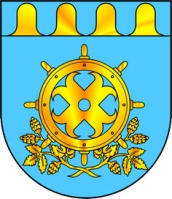 ЗВЕНИГОВО МУНИЦИПАЛ РАЙОНЫН  ДЕПУТАТ – ВЛАКЫН ПОГЫНЫН  ШЫМШЕ СОЗЫВШЕСОБРАНИЕ ДЕПУТАТОВ ЗВЕНИГОВСКОГО МУНИЦИПАЛЬНОГО РАЙОНАСЕДЬМОГО СОЗЫВА№ п/п№ п/пНаименование  имуществаМестонахождение имуществаМестонахождение имуществаМестонахождение имуществаОбщая площадь, кв.мМОУ «Звениговская средняя общеобразовательная школа №1»МОУ «Звениговская средняя общеобразовательная школа №1»МОУ «Звениговская средняя общеобразовательная школа №1»МОУ «Звениговская средняя общеобразовательная школа №1»МОУ «Звениговская средняя общеобразовательная школа №1»МОУ «Звениговская средняя общеобразовательная школа №1»МОУ «Звениговская средняя общеобразовательная школа №1»1Здание школыЗдание школыЗдание школыЗвениговский район, г.Звенигово ул.Ленина 17745,8745,82Здание гаражаЗдание гаражаЗдание гаражаЗвениговский район, г.Звенигово ул.Ленина 1760603ПамятникПамятникПамятникЗвениговский район, г.Звенигово ул.Ленина 1700МОУ «Звениговский лицей»МОУ «Звениговский лицей»МОУ «Звениговский лицей»МОУ «Звениговский лицей»МОУ «Звениговский лицей»МОУ «Звениговский лицей»МОУ «Звениговский лицей»1Здание школыЗдание школыЗдание школыЗвениговский район, г.Звенигово ул.Пушкина 413571,823571,822Здание гаражаЗдание гаражаЗдание гаражаЗвениговский район, г.Звенигово ул.Пушкина 4192,892,83Здание хоз.блокаЗдание хоз.блокаЗдание хоз.блокаЗвениговский район, г.Звенигово ул.Пушкина 4164,264,24Нежилое здание тираНежилое здание тираНежилое здание тираЗвениговский район, г.Звенигово ул.Пушкина 41173,8173,8МОУ «Звениговская средняя общеобразовательная школа №3»МОУ «Звениговская средняя общеобразовательная школа №3»МОУ «Звениговская средняя общеобразовательная школа №3»МОУ «Звениговская средняя общеобразовательная школа №3»МОУ «Звениговская средняя общеобразовательная школа №3»МОУ «Звениговская средняя общеобразовательная школа №3»МОУ «Звениговская средняя общеобразовательная школа №3»1Здание школыЗдание школыЗдание школыЗвениговский район, г.Звенигово ул.Школьная 1098237,28237,2МОУ «Красногорская СОШ №1»МОУ «Красногорская СОШ №1»МОУ «Красногорская СОШ №1»МОУ «Красногорская СОШ №1»МОУ «Красногорская СОШ №1»МОУ «Красногорская СОШ №1»МОУ «Красногорская СОШ №1»1Здание школы№1Здание школы№1Здание школы№1Звениговский район, п.Красногорский ул.Центральная д.1а3950,23950,22Здание учебной мастерскойЗдание учебной мастерскойЗдание учебной мастерскойЗвениговский район, п.Красногорский ул.Центральная д.1а9494МОУ «Красногорская СОШ №2»МОУ «Красногорская СОШ №2»МОУ «Красногорская СОШ №2»МОУ «Красногорская СОШ №2»МОУ «Красногорская СОШ №2»МОУ «Красногорская СОШ №2»МОУ «Красногорская СОШ №2»1Здание школы 3-х этажноеЗдание школы 3-х этажноеЗдание школы 3-х этажноеЗвениговский район, п.Красногорский, ул.Машиностроителей, д.6507650762Гараж 2-х местныйГараж 2-х местныйГараж 2-х местныйЗвениговский район, п.Красногорский, ул.Машиностроителей, д.6177,6177,63Стадион-площадка в птг. КрасногорскийСтадион-площадка в птг. КрасногорскийСтадион-площадка в птг. КрасногорскийЗвениговский район, п.Красногорский, ул.Машиностроителей, д.6/1МОУ «Суслонгерская СОШ»МОУ «Суслонгерская СОШ»МОУ «Суслонгерская СОШ»МОУ «Суслонгерская СОШ»МОУ «Суслонгерская СОШ»МОУ «Суслонгерская СОШ»МОУ «Суслонгерская СОШ»13дание школы3дание школы3дание школыЗвениговский район, п.Суслонгер ул.Гвардейская д.86481,36481,3МОУ «Мочалищенская СОШ»МОУ «Мочалищенская СОШ»МОУ «Мочалищенская СОШ»МОУ «Мочалищенская СОШ»МОУ «Мочалищенская СОШ»МОУ «Мочалищенская СОШ»МОУ «Мочалищенская СОШ»1Здание средней школыЗдание средней школыЗдание средней школыЗвениговский район, п.Мочалище, ул. Школьная, д.151674,31674,32Учебная мастерскаяУчебная мастерскаяУчебная мастерскаяЗвениговский район, п.Мочалище, ул. Школьная, д.152362363Тир стрелковыйТир стрелковыйТир стрелковыйЗвениговский район, п.Мочалище, ул. Школьная, д.151001004ЗаборЗаборЗаборЗвениговский район, п.Мочалище, ул. Школьная, д.1500МОУ «Кокшамарская СОШ им.Ключникова-Палантая»МОУ «Кокшамарская СОШ им.Ключникова-Палантая»МОУ «Кокшамарская СОШ им.Ключникова-Палантая»МОУ «Кокшамарская СОШ им.Ключникова-Палантая»МОУ «Кокшамарская СОШ им.Ключникова-Палантая»МОУ «Кокшамарская СОШ им.Ключникова-Палантая»МОУ «Кокшамарская СОШ им.Ключникова-Палантая»1Здание школыЗдание школыЗдание школыЗвениговский район, д.Кокшамары, ул.Почтовая, д.13192,63192,62Здание музеяЗдание музеяЗдание музеяЗвениговский район, д.Кокшамары, ул.Школьная, д.3111,9111,93Здание сарая дровяникаЗдание сарая дровяникаЗдание сарая дровяникаЗвениговский район, д.Кокшамары, ул.Школьная, д.31601604Здание пристроя классов к хозблоку школыЗдание пристроя классов к хозблоку школыЗдание пристроя классов к хозблоку школыЗвениговский район, д.Кокшамары, ул.Школьная, д.5231,7231,75Кабинет технологииКабинет технологииКабинет технологииЗвениговский район, д.Кокшамары, ул.Школьная, д.256,956,96ИзгородьИзгородьИзгородьЗвениговский район, д.Кокшамары, ул.Почтовая, д.100МОУ «Красноярская СОШ»МОУ «Красноярская СОШ»МОУ «Красноярская СОШ»МОУ «Красноярская СОШ»МОУ «Красноярская СОШ»МОУ «Красноярская СОШ»МОУ «Красноярская СОШ»1Здание школыЗдание школыЗдание школыЗвениговский район, с.Красный Яр, ул.Центральный, д.153635,83635,8МОУ «Кужмарская СОШ»МОУ «Кужмарская СОШ»МОУ «Кужмарская СОШ»МОУ «Кужмарская СОШ»МОУ «Кужмарская СОШ»МОУ «Кужмарская СОШ»МОУ «Кужмарская СОШ»1 здание школы здание школы здание школыЗвениговский район, с.Кужмара, ул.Коммунаров, д.53996,23996,22Лыжная базаЛыжная базаЛыжная базаЗвениговский район, с.Кужмара, ул.Коммунаров, д.562,962,93Здание детского сада дер.Здание детского сада дер.Здание детского сада дер.Звениговский район, с.Кужмара, ул.Коммунаров, д.5133,6133,64Здание детского сада кам.Здание детского сада кам.Здание детского сада кам.Звениговский район, с.Кужмара, ул.Коммунаров, д.5368,5368,5МОУ «Шелангерская СОШ»МОУ «Шелангерская СОШ»МОУ «Шелангерская СОШ»МОУ «Шелангерская СОШ»МОУ «Шелангерская СОШ»МОУ «Шелангерская СОШ»МОУ «Шелангерская СОШ»1Мастерская  столярнаяМастерская  столярнаяМастерская  столярнаяЗвениговский район, п.Шелангер, ул.Школьная, д.301621622Школа на 380 учащихся (1,2 очередь)Школа на 380 учащихся (1,2 очередь)Школа на 380 учащихся (1,2 очередь)Звениговский район, п.Шелангер, ул.Школьная, д.364550,94550,9МОУ «СОШ п.Кокшайск»МОУ «СОШ п.Кокшайск»МОУ «СОШ п.Кокшайск»МОУ «СОШ п.Кокшайск»МОУ «СОШ п.Кокшайск»МОУ «СОШ п.Кокшайск»МОУ «СОШ п.Кокшайск»1Здание школыЗдание школыЗдание школыЗвениговский район, п.Кокшайск, ул.Кологривова, д.332105,22105,2МОУ «Исменецкая СОШ»МОУ «Исменецкая СОШ»МОУ «Исменецкая СОШ»МОУ «Исменецкая СОШ»МОУ «Исменецкая СОШ»МОУ «Исменецкая СОШ»МОУ «Исменецкая СОШ»1Здание школыЗдание школыЗдание школыЗвениговский район, с.Исменцы, ул.Молодежная, д.43190,43190,4МОУ «Керебелякская ООШ»МОУ «Керебелякская ООШ»МОУ «Керебелякская ООШ»МОУ «Керебелякская ООШ»МОУ «Керебелякская ООШ»МОУ «Керебелякская ООШ»МОУ «Керебелякская ООШ»1Здание школыЗдание школыЗдание школыЗвениговский район, д.Филиппсола, ул.В.Волкова, д.13468,53468,5МОУ «Поянсолинская НОШ»МОУ «Поянсолинская НОШ»МОУ «Поянсолинская НОШ»МОУ «Поянсолинская НОШ»МОУ «Поянсолинская НОШ»МОУ «Поянсолинская НОШ»МОУ «Поянсолинская НОШ»1Здание школыЗдание школыЗдание школыЗвениговский район, с.Поянсола, ул.Школьная, д.145298,25298,2МОУ «Шимшургинская ООШ»МОУ «Шимшургинская ООШ»МОУ «Шимшургинская ООШ»МОУ «Шимшургинская ООШ»МОУ «Шимшургинская ООШ»МОУ «Шимшургинская ООШ»МОУ «Шимшургинская ООШ»1Здание школыЗдание школыЗдание школыЗвениговский район, д.Шимшурга, ул.Шимшургинская, д.43 б3515,93515,92Здание кочегаркиЗдание кочегаркиЗдание кочегаркиЗвениговский район, д.Шимшурга67,867,83Здание гаража и библиотекиЗдание гаража и библиотекиЗдание гаража и библиотекиЗвениговский район, д.Шимшурга, ул.Шимшургинская, д.43 б310310МБУДО «Звениговский центр физической культуры и спорта»»МБУДО «Звениговский центр физической культуры и спорта»»МБУДО «Звениговский центр физической культуры и спорта»»МБУДО «Звениговский центр физической культуры и спорта»»МБУДО «Звениговский центр физической культуры и спорта»»МБУДО «Звениговский центр физической культуры и спорта»»МБУДО «Звениговский центр физической культуры и спорта»»1Нежилое здание школы с пристроемНежилое здание школы с пристроемНежилое здание школы с пристроемЗвениговский район, г.Звенигово, ул.Бутякова,10480,2480,22Туалет 2-х очк.Туалет 2-х очк.Туалет 2-х очк.Звениговский район, г.Звенигово, ул.Бутякова,1033МАУ ДО «СОК «Жемчужина»МАУ ДО «СОК «Жемчужина»МАУ ДО «СОК «Жемчужина»МАУ ДО «СОК «Жемчужина»МАУ ДО «СОК «Жемчужина»МАУ ДО «СОК «Жемчужина»МАУ ДО «СОК «Жемчужина»1Нежилое здание спортивно – оздоровительный комплексНежилое здание спортивно – оздоровительный комплексНежилое здание спортивно – оздоровительный комплексг.Звенигово, ул.Бутякова, д.3 «б»5718,55718,52котельнаякотельнаякотельнаяг.Звенигово, ул.Бутякова, д.3 «б»28,928,9МБУДО «Звениговская детская школа искусств»МБУДО «Звениговская детская школа искусств»МБУДО «Звениговская детская школа искусств»МБУДО «Звениговская детская школа искусств»МБУДО «Звениговская детская школа искусств»МБУДО «Звениговская детская школа искусств»МБУДО «Звениговская детская школа искусств»1Детская школа искусствДетская школа искусствДетская школа искусствЗвениговский район, 
г.Звенигово, ул.Пушкина д.53а1061,71061,7